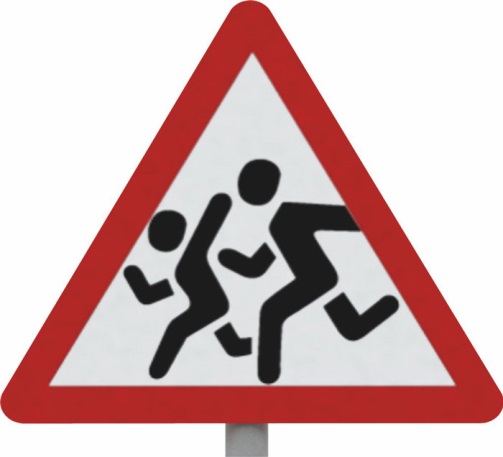 Детский дорожный знак 0601Размер детского дорожного знака не менее: длина – 500 мм, ширина  -  500 мм.Знак закреплён к металлической трубе диаметром 48 мм, на высоте 2000 мм.Металлические элементы окрашены яркими порошковыми красками с предварительной  антикоррозийной обработкой. Крепеж оцинкован.